Equal or Not Equal? Cards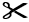 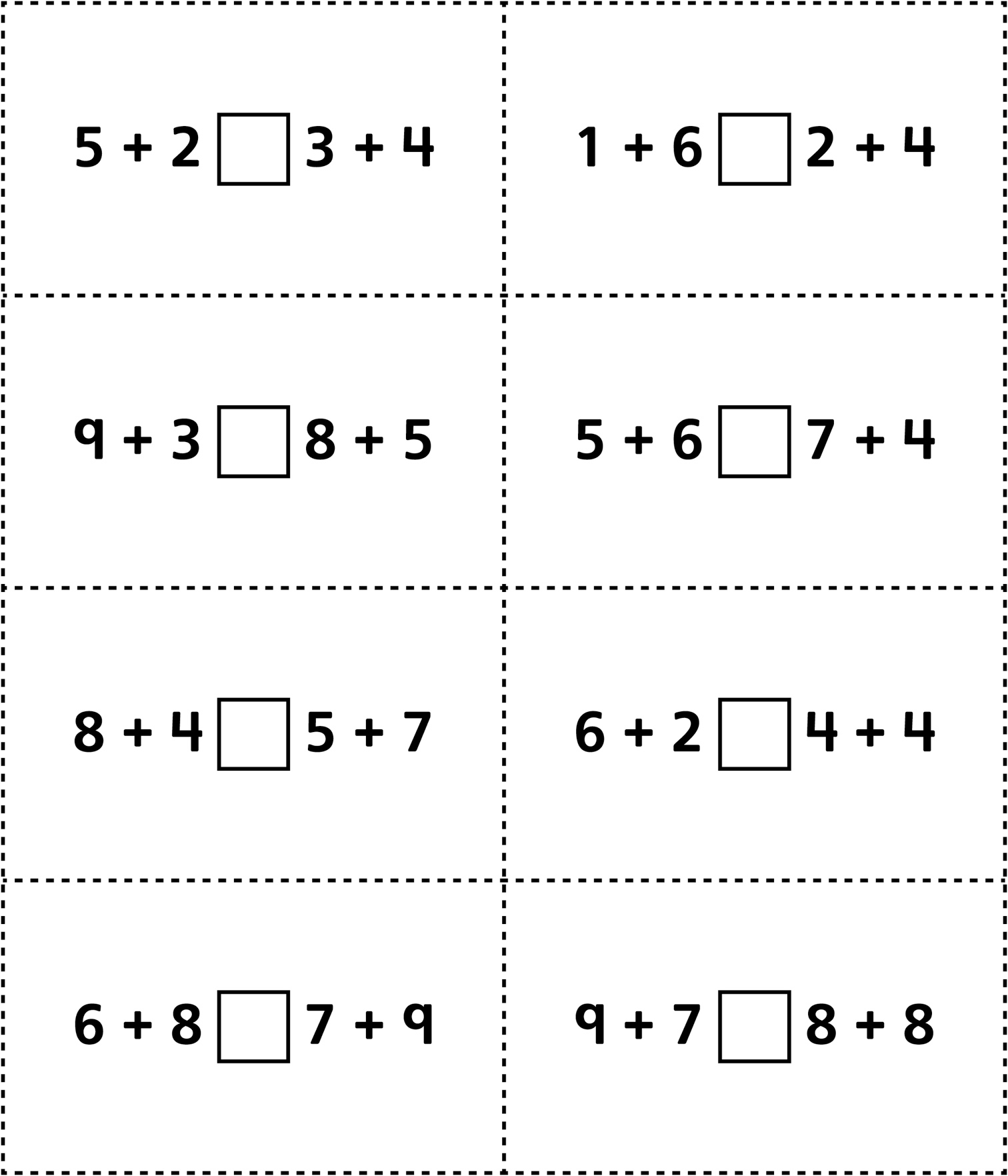 Equal or Not Equal? Cards 
(for Accommodations)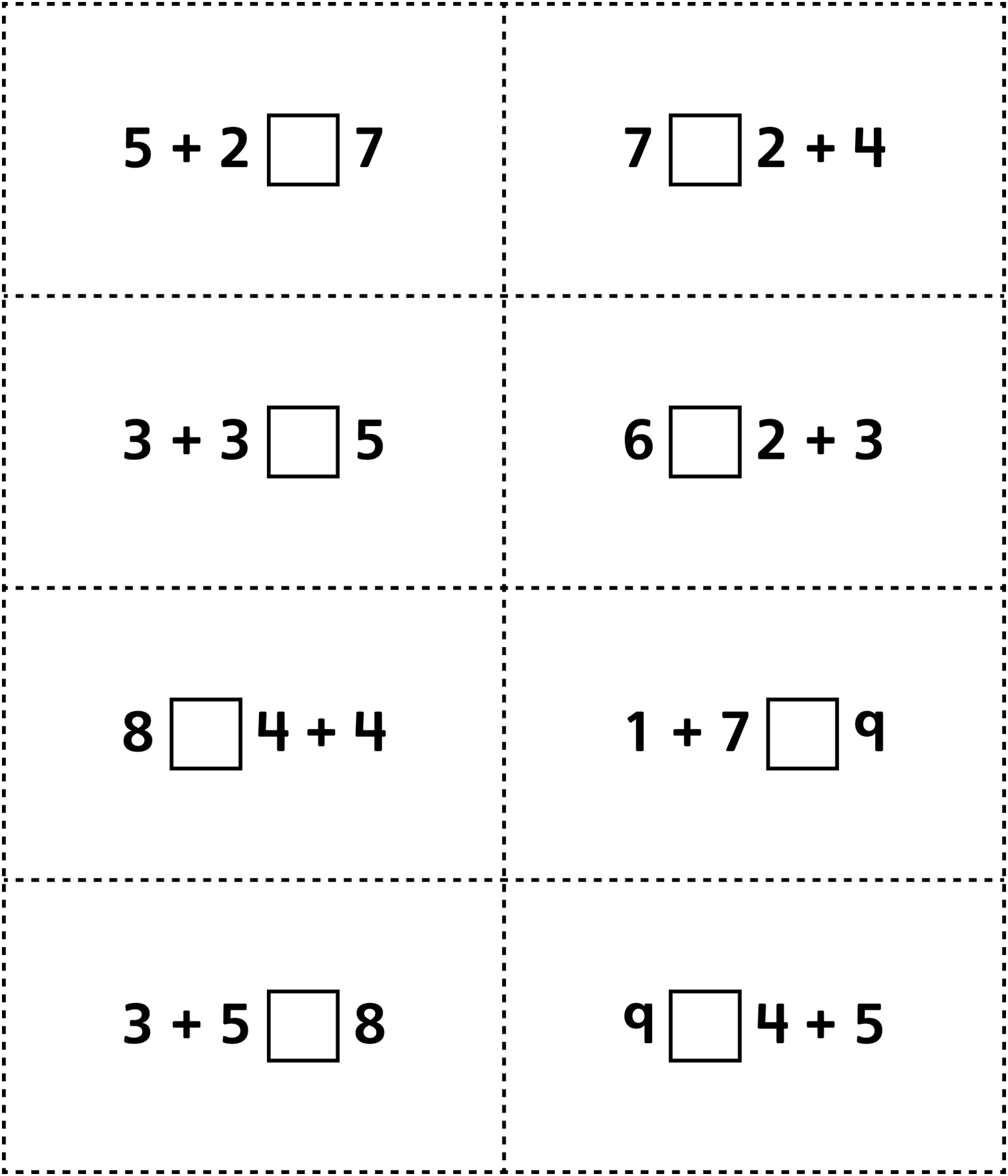 Equal or Not Equal? Cards
(for Extension)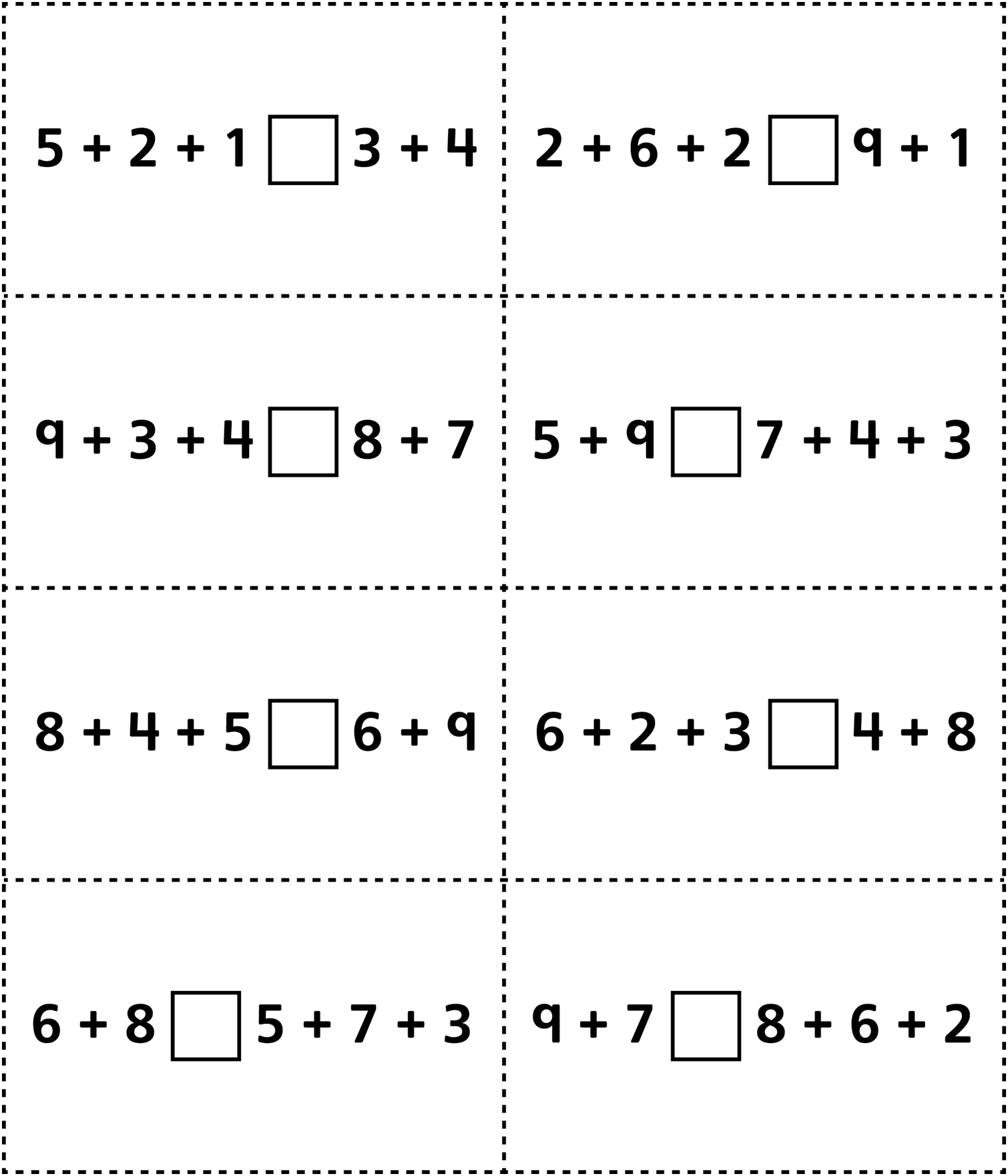 Equal or Not Equal? Cards
(for Combined Grades Extension)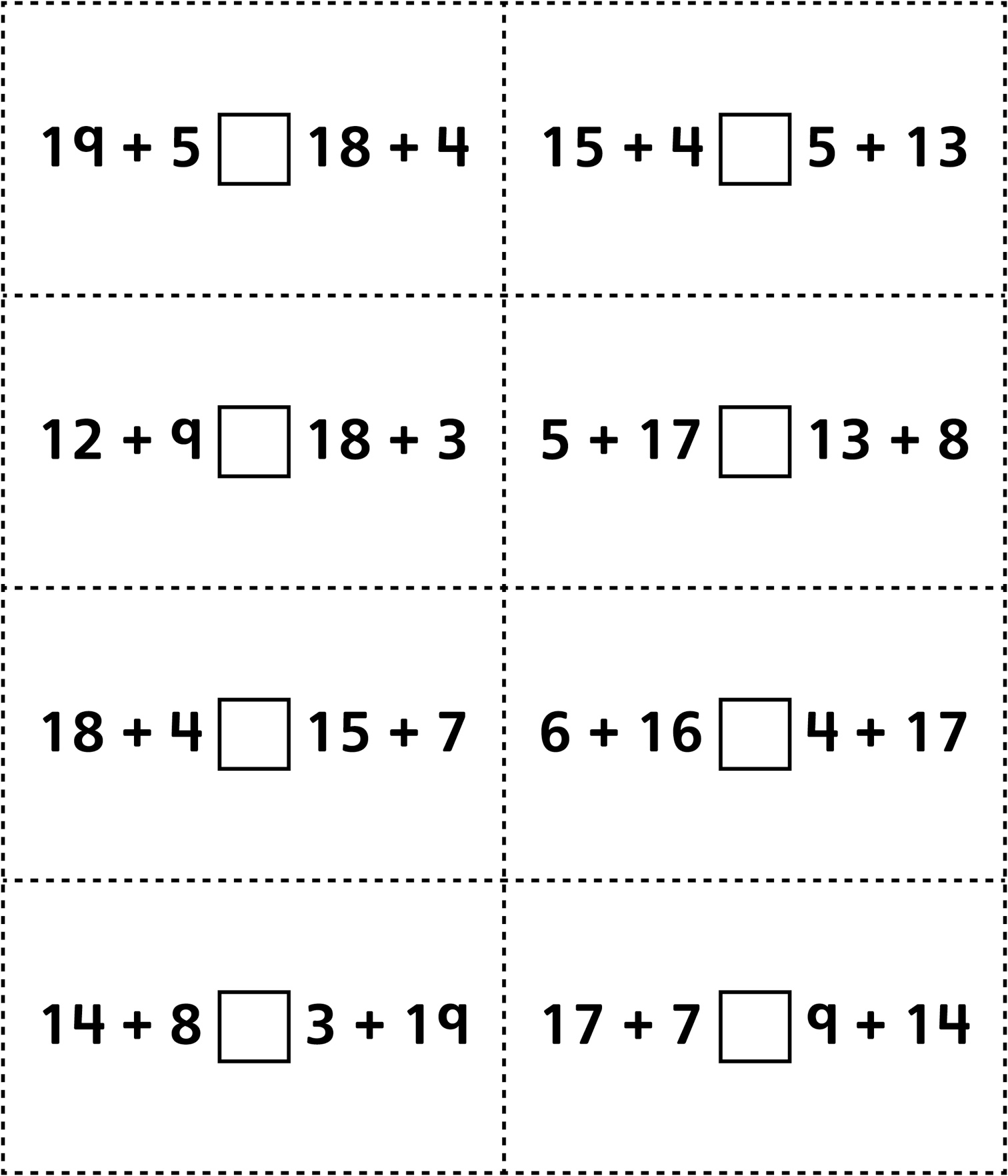 